Приложение № 2Инструкция по направлению апелляции средствами почты АИС «Сетевой город. Образование» в Конфликтную комиссию Ямало-Ненецкого автономного округа.1. Скачать форму апелляции в АИС «Сетевой город. Образование». Заполнить в электронном виде.2. Используя учетные данные зайти в АИС «Сетевой город. Образование». Далее зайти в почту  нажав на значок конверта в правом верхнем углу.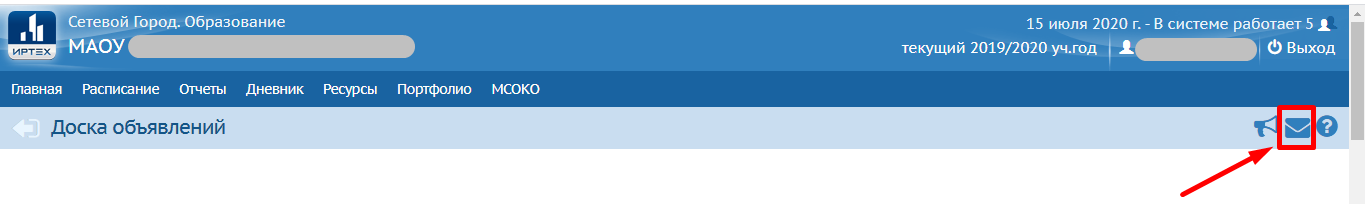 3. В открывшемся окне Просмотр почтовых сообщений - нажать кнопку «Добавить».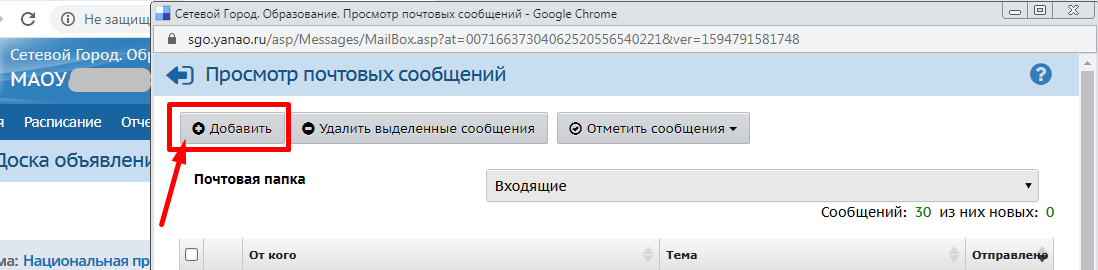 4. В появившемся окне заполнить поле «Тема» - «Апелляция», в поле для текста написать обращение (Апелляция по предмету), обязательно установить галочку «Уведомить о прочтении» и прикрепить заполненную форму апелляции (кнопка «Прикрепить файл» в нижней части поля).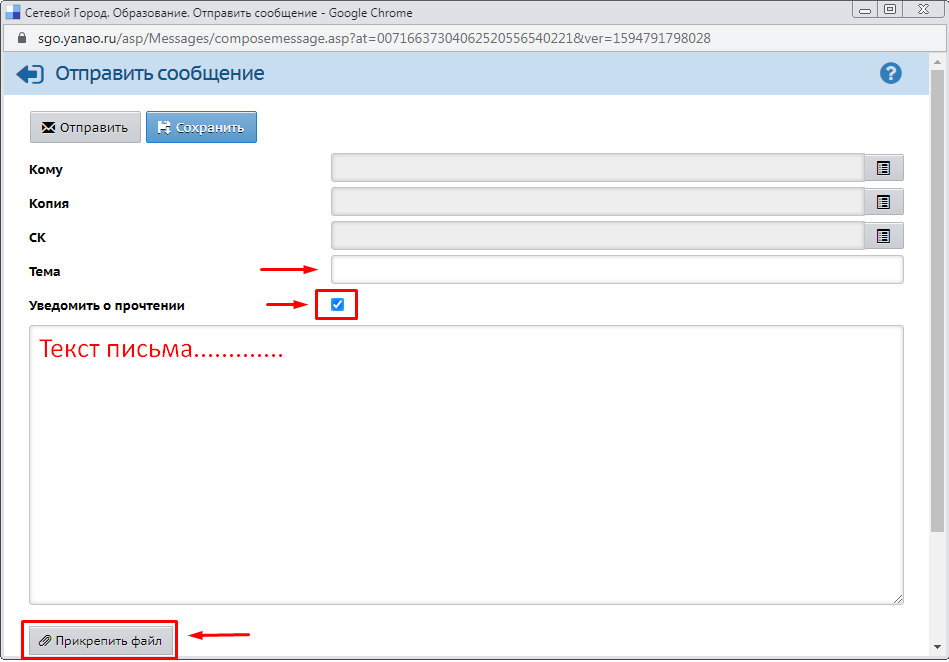 5. Выбрать адресата. В строке «Кому» нажать на список и провести выбор из адресной книги.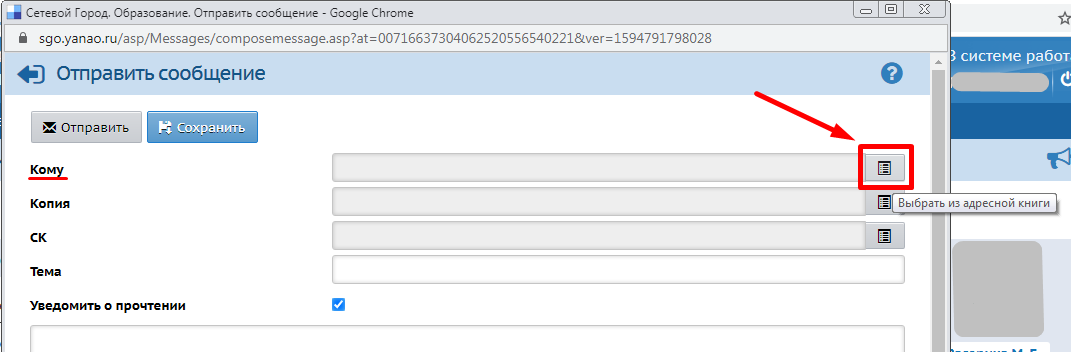 В строке «Тип организации» выбрать  «Управление образования»В строке «УО» выбрать  «Региональный центр оценки качества образования»В строке «Группа» выбрать  «Сотрудник УО»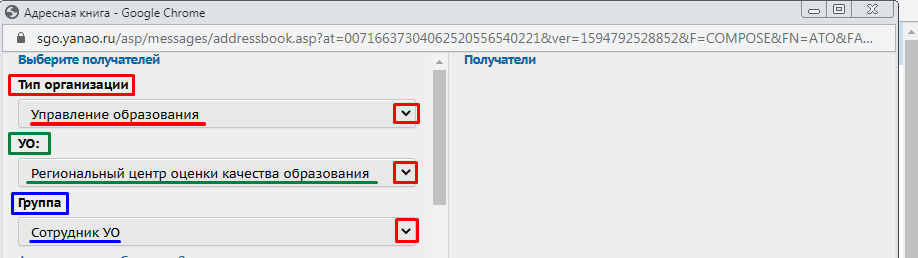 В появившемся списке сотрудников УО выбрать пользователя под именем «Конфликтная Комиссия Департамента Образования».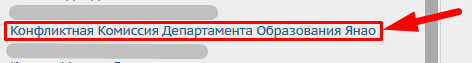 Нужный адресат, «Конфликтная Комиссия Департамента Образования» отобразился в списке получателей в правом поле.Нажать кнопку «Выбрать» в нижней части поля.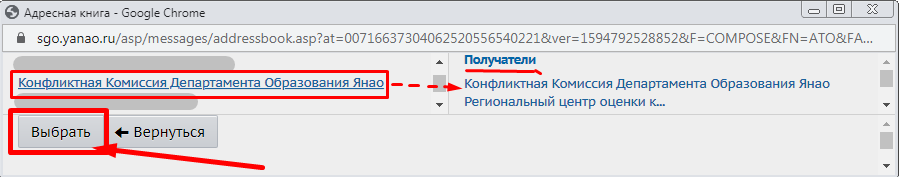 6. Нажать кнопку «Отправить» и таким образом отправить сообщение пользователю «Конфликтная Комиссия Департамента Образования». 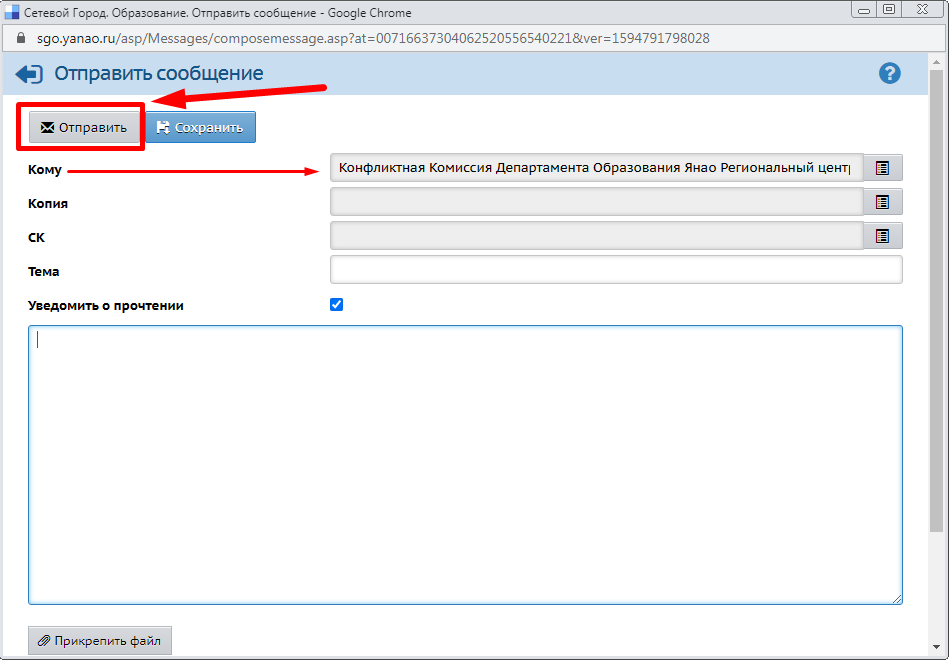 